Publicado en  el 27/05/2014 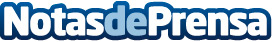 Inforpress recibe el Silver Questar Awards 2014 por un vídeo realizado para AdeccoLa unidad especializada de comunicación audiovisual de Inforpress, recibe por segundo año consecutivo el premio Silver Questar Awards 2014 en la categoría Comunicación Interna por un vídeo elaborado para  Adecco, uno de los principales proveedores mundiales de soluciones de recursos humanos.Datos de contacto:InforpressNota de prensa publicada en: https://www.notasdeprensa.es/inforpress-recibe-el-silver-questar-awards_1 Categorias: Comunicación Premios http://www.notasdeprensa.es